ZARZĄDZENIE NR 190/2020
PREZYDENTA MIASTA WŁOCŁAWEK
z dnia 12 czerwca 2020 r.
w sprawie nadania „Regulaminu Organizacyjnego Biura Ochrony Danych i Informacji Niejawnych”Na podstawie art. 33 ust. 2 ustawy z dnia 8 marca 1990 r. o samorządzie gminnym (Dz. U. z 2020 r. poz. 713) zarządza się, co następuje:  § 1. Nadaje się „Regulamin Organizacyjny Biura Ochrony Danych i Informacji Niejawnych”, stanowiący załącznik do zarządzenia.§ 2. Wykonanie zarządzenia powierza się Inspektorowi Ochrony Danych.§ 3. 1. Zarządzenie wchodzi w życie z dniem podpisania.2. Zarządzenie podlega podaniu do publicznej wiadomości poprzez ogłoszenie w Biuletynie Informacji Publicznej Urzędu Miasta Włocławek.UZASADNIENIEWydanie niniejszego zarządzenia następuje w wykonaniu dyspozycji § 19 ust. 1 Regulaminu Organizacyjnego Urzędu Miasta Włocławek nadanego zarządzeniem nr 31/2019 Prezydenta Miasta Włocławek z dnia 29 stycznia 2019 r. z późn. zm.Załącznik do zarządzenia nr 190/2020Prezydenta Miasta Włocławekz dnia 12 czerwca 2020 r.Regulamin Organizacyjny Biura Ochrony Danych i Informacji NiejawnychRozdział 1Postanowienia ogólne§ 1. Regulamin Organizacyjny Biura Ochrony Danych i Informacji Niejawnych, zwany dalej Regulaminem, określa:funkcjonalne nazwy stanowisk pracy w Biurze;podległość służbową poszczególnych stanowisk pracy w Biurze;szczegółowy wykaz zadań oraz ich podział pomiędzy poszczególne stanowiska pracy w Biurze.§ 2. Użyte w Regulaminie określenia i skróty oznaczają:Miasto – Gminę Miasto Włocławek będącą miastem na prawach powiatu;Prezydent – Prezydenta Miasta Włocławek;Zastępca Prezydenta – Zastępcę Prezydenta Miasta Włocławek;Urząd – Urząd Miasta Włocławek;Biuro – Biuro Ochrony Danych i Informacji Niejawnych;komórki organizacyjne Urzędu – jednostki organizacyjne, o których mowa 
w § 4 pkt 1 Regulaminu Organizacyjnego Urzędu Miasta Włocławek, stanowiącego załącznik do zarządzenia nr 31/2019 Prezydenta Miasta Włocławek z dnia 29 stycznia 2019 r. w sprawie nadania Regulaminu Organizacyjnego Urzędu Miasta Włocławek z późn. zm.;kierujący komórkami organizacyjnymi – osoby, o których mowa w § 4 pkt 2 Regulaminu Organizacyjnego Urzędu Miasta Włocławek, stanowiącego załącznik do zarządzenia nr 31/2019 Prezydenta Miasta Włocławek z dnia 29 stycznia 2019 r. w sprawie nadania Regulaminu Organizacyjnego Urzędu Miasta Włocławek z późn. zm.Rozdział 2Struktura organizacyjna Biura § 3. Biurem kieruje Inspektor Ochrony Danych, któremu podlega bezpośrednio w zakresie jego kompetencji stanowisko ds. obsługi Kancelarii MateriałówNiejawnych.§ 4. Schemat organizacyjny Biura określa załącznik do Regulaminu.Rozdział 3Podział zadań i kompetencji w ramach struktury organizacyjnej Biura § 5. 1. Inspektor Ochrony Danych:wykonuje zadania kierującego komórką organizacyjną określone w § 23 ust. 1 Regulaminu Organizacyjnego Urzędu Miasta Włocławek stanowiącego załącznik do zarządzenia nr 31/2019 Prezydenta Miasta Włocławek z dnia 29 stycznia 2019 r. w sprawie nadania Regulaminu Organizacyjnego Urzędu Miasta Włocławek z późn. zm.;reprezentuje Biuro przed Prezydentem, Zastępcami Prezydenta, Skarbnikiem Miasta Włocławek, Sekretarzem Miasta Włocławek, kierującymi komórkami organizacyjnymi oraz na zewnątrz Urzędu;podpisuje, z uwzględnieniem udzielonych upoważnień i pełnomocnictw, dokumenty sporządzone w Biurze, niezastrzeżone do aprobaty Prezydenta;zapewnia ciągłość i odpowiednią jakość wykonywania zadań przez pracowników Biura, w tym: ustala plan urlopów, zasady zastępstw 
i podejmuje działania w celu stałego podnoszenia kwalifikacji podległych pracowników;zapewnia realizację zadań Biura w dziedzinie obronności państwa w czasie pokoju;informuje Prezydenta, podmiot przetwarzający oraz pracowników, którzy przetwarzają dane osobowe, o obowiązkach spoczywających na nich na mocy Rozporządzenia Parlamentu Europejskiego i Rady (UE) 2016/679 z dnia 27 kwietnia 2016 r. w sprawie ochrony osób fizycznych w związku z przetwarzaniem danych osobowych i w sprawie swobodnego przepływu takich danych oraz uchylenia dyrektywy 95/46/WE (ogólne rozporządzenie o ochronie danych) (Dz. Urz. UE L 119 z 04.05.2016, str.1), zwanego dalej „rozporządzeniem 2016/679”, oraz innych przepisów prawa Unii Europejskiej i prawa krajowego o ochronie danych osobowych i doradza im w tej sprawie;monitoruje przestrzeganie przepisów rozporządzenia 2016/679 oraz innych przepisów prawa Unii Europejskiej i prawa krajowego o ochronie danych osobowych a także przepisów wewnętrznych obowiązujących w Urzędzie 
w dziedzinie ochrony danych osobowych, w tym podział obowiązków, działania zwiększające świadomość, szkolenie personelu uczestniczącego 
w operacjach przetwarzania oraz powiązane z tym audyty;udziela na żądanie zaleceń co do oceny skutków dla ochrony danych oraz monitoruje jej wykonanie zgodnie z art. 35 rozporządzenia 2016/679;współpracuje z organem nadzorczym tj. Prezesem Urzędu Ochrony Danych Osobowych; pełni funkcję punktu kontaktowego dla organu nadzorczego w kwestiach związanych z przetwarzaniem, w tym z uprzednimi konsultacjami, o których mowa w art. 36 rozporządzenia 2016/679, oraz w stosownych przypadkach prowadzi konsultacje we wszystkich innych sprawach; prowadzi rejestr incydentów polegających na naruszeniu przepisów 
o ochronie danych osobowych, wyjaśnia okoliczności powstania tych incydentów oraz wnioskuje do Prezydenta o nakazanie przywrócenia stanu zgodnego z prawem w sposób określony we wniosku, a w przypadkach wyczerpujących znamiona przestępstwa wnioskuje o złożenie zawiadomienia o popełnieniu przestępstwa do organu powołanego do ścigania przestępstw; prowadzi ewidencję osób upoważnionych do przetwarzania danych osobowych; prowadzi rejestr czynności przetwarzania danych osobowych;  w współpracy z kierującymi komórkami organizacyjnymi zapewnia ochronę informacji niejawnych, w tym stosowanie środków bezpieczeństwa fizycznego; zapewnia ochronę systemów teleinformatycznych, w których są przetwarzane informacje niejawne; zarządza ryzykiem bezpieczeństwa informacji niejawnych; kontroluje ochronę informacji niejawnych oraz przestrzeganie przepisów 
o ochronie tych informacji, w szczególności przeprowadza okresowe kontrole ewidencji, materiałów i obiegu dokumentów; opracowuje i aktualizuje plan ochrony informacji niejawnych 
w Urzędzie, w tym w razie wprowadzenia stanu nadzwyczajnego, 
i nadzoruje jego realizację; szkoli pracowników w zakresie ochrony informacji niejawnych; prowadzi zwykłe postępowania sprawdzające oraz kontrolne postępowania  sprawdzające; podejmuje działania w przypadku stwierdzenia naruszenia w Urzędzie przepisów o ochronie informacji niejawnych; prowadzi aktualny wykaz osób, które posiadają uprawnienia do dostępu do informacji niejawnych w Urzędzie, oraz osób, którym odmówiono wydania poświadczenia bezpieczeństwa lub je cofnięto, a także przekazuje dane zawarte w tym wykazie odpowiednio do ABW lub SKW; nadzoruje pracę Kancelarii Materiałów Niejawnych; prowadzi sprawy dotyczące ochrony i analizy oraz udostępniania do publikacji w Biuletynie Informacji Publicznej oświadczeń majątkowych składanych Prezydentowi przez Zastępców Prezydenta, Sekretarza Miasta Włocławek, Skarbnika Miasta Włocławek, kierowników gminnych jednostek organizacyjnych, osoby zarządzające i członków organu zarządzającego gminną osobą prawną, oraz osoby wydające decyzje administracyjne w imieniu Prezydenta; prowadzi sprawy wynikające z ustawy z dnia 18 października 2006 r. 
o ujawnieniu informacji o dokumentach organów bezpieczeństwa państwa 
z lat 1944-1990 oraz treści tych dokumentów; prowadzi sprawy dotyczące ochrony i analizy oświadczeń majątkowych składanych Prezydentowi przez inne osoby pełniące funkcje publiczne; prowadzi sprawy dotyczące zakazów zawartych w ustawie z dnia 21 sierpnia 1997r. o ograniczeniu prowadzenia działalności gospodarczej przez osoby pełniące funkcje publiczne;  sprawuje kontrolę zarządczą w Biurze. 2.   Stanowisko ds. obsługi Kancelarii Materiałów Niejawnych:w odniesieniu do materiałów podlegających rejestracji w Kancelarii Materiałów Niejawnych:sprawuje bezpośredni nadzór nad obiegiem dokumentów,udostępnia materiały osobom do tego uprawnionym,wydaje materiały osobom do tego uprawnionym, które zapewniają  odpowiednie warunki ich przechowywania,egzekwuje zwrot wydanych materiałów, zapewnia bezpieczeństwo fizyczne informacji niejawnych;rejestruje i oznacza materiały w Kancelarii Materiałów Niejawnych, wykonuje czynności zlecone przez Inspektora Ochrony Danych w zakresie realizacji zadań jako Pełnomocnika ds. Ochrony Informacji Niejawnych dotyczących: organizowania i realizacji szkoleń,  prowadzenia spraw związanych ze składanymi Prezydentowioświadczeniami majątkowymi;wykonuje czynności zlecone przez Inspektora Ochrony Danych w zakresie realizacji zadań dotyczących:prowadzenia rejestru incydentów polegających na naruszeniu przepisów 
o ochronie danych osobowych, prowadzenia ewidencji osób upoważnionych do przetwarzania danych osobowych,prowadzenia rejestru czynności przetwarzania danych osobowych.                                          Załącznikdo Regulaminu Organizacyjnego Biura Ochrony Danych i Informacji 
NiejawnychSchemat organizacyjny Biura Ochrony Danych i Informacji Niejawnych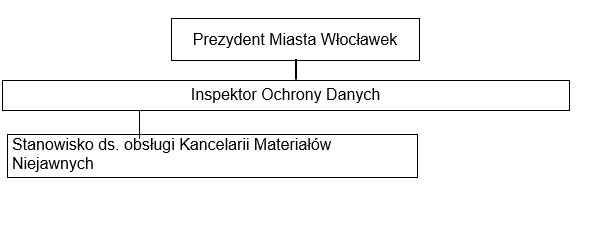 